教学大纲【英语阅读（2）】【English Reading(2)】一、基本信息课程代码：【2020167】课程学分：【2】面向专业：【英语】课程性质：【系级必修课◎】开课院系：外国语学院英语系使用教材：教材<<英语泛读教程2>> 刘乃银 高等教育出版社 2011年5月第3版 2016年11月第15次印刷参考书目1. <<大学英语泛读(修订本)(2)>> 张砚秋 上海外语教育出版社 2011年6月第15次印刷     2. <<全新版大学英语阅读教程(2)>> 董欣上海外语教育出版社 2012年4月次印刷3. <<英语泛读新教程(2)>> 唐慧心上海外语教育出版社 2013年9月第1次印刷课程网站网址：https://elearning.gench.edu.cn:8443/webapps/portal/execute/tabs/tabAction?tab_tab_group_id=_1_1先修课程：【英语阅读1，2020166（2）】二、课程简介英语阅读课程是英语专业本科学生的一门专业必修课。要求英语专业学生在一、二年级的低年级阶段掌握基本的阅读技巧,如快读，浏览，跳读等，在规定的时间里阅读有一定长度要求的英文材料,能根据文章上下文判断文章大意，学会猜测不熟悉词汇的意义。基本答题正确率达70%即为达到要求;该课程要求学生大量阅读不同文体，不同材料，不同风格的各类英语文章,培养学生课外自主阅读的兴趣与积极性,同时扩大词汇量,提升跨文化交际的能力，提高学生对于英美文化的理解能力。本课程以学生阅读为主，教师讲解为辅。目的在于培养学生掌握各种阅读方法，从而提高学生的阅读速度，逐步扩大学生的词汇量，吸收语言和文化背景知识，使学生能顺利阅读并正确理解一般题材及语言难度中等的文章。课程内容涉及英语国家的社会、政治、经济、文化、历史、新闻、宗教、体育、医药、文学、风土人情、科普知识等各个领域。本课程除了帮助学生打下坚实的语言基本功外，还着力培养学生分析解决问题的能力，提高学生的人文、科学素养，培养健康向上的人生观，使学生真正成为合格的外语专业人才。三、选课建议该课程英语专业基础课，学习时间为一年级第2学期学习,前序课程为<<英语阅读1>>。四、课程与专业毕业要求的关联性备注：LO=learning outcomes（学习成果）五、课程目标/课程预期学习成果六、课程内容第一单元阅读The Shadowland of Dreams理解篇章词汇意义，分析长难句子结构，理解作者思想观点，学会概括叙事类篇章主旨大意。难点：英语词汇的多义现象。第二单元 阅读Critical Thinking解释Critical thinking定义，掌握长难点句的意思，分析说明文的写作特点，学会概括作者的主要观点，运用批判性思维观念分析解决各种问题。难点：说明文中抽象概念的理解和同义词与反义词的运用。第三单元 阅读Recycling了解美国社会的环保意识，知道可循环材料对环境的重要性，运用词汇知识及上下文的逻辑性推断作者只要观点。难点：准确掌握说明文中的信息。第四单元 阅读The Lady on Pemberton Street理解文章主题思想，分析作者思想观点，运用词汇知识翻译难点句，提高解决问题的能力。难点：区分形近词义。第五单元 阅读A Mother’s Place理解家庭关系中不同人物之间的感情，了解篇章中人物的性格，分析造成人物之间矛盾的原因，对比分析中西方文化的异同。难点：长篇文章的略读技巧。第六单元 阅读The Father and Sons: the Bonding Process掌握课文中的词汇，理解篇章大意，通过阅读，理解家庭父与子之间的关系纽带，懂得尊重和珍惜情感。难点：阅读速度和理解能力训练。第七单元 阅读Numbers and Omens理解课文主旨大意，领会作者观点，分析数字对人产生的影响及原因理解不同文化背景对数字的理解及特殊数字的含义。难点：掌握速读技巧。第八单元 阅读 Getting Enough Sleep? Dream on了解长期睡眠不足造成的危害，理解作者讨论睡眠话题的原因，掌握词汇的正确运用，理解长难句的语义。难点：概括主旨大意与信息搜索。第九单元 阅读Invented Words了解英语词汇的产生，分析词汇的不同来源，掌握词汇的内涵及外延意义，重点了解一些莎士比亚时代语言的特点。难点：了解英语语言产生的历史。第十单元 阅读Nuclear Energy了解原子能的利弊，分析核能的优势，理解作者的观念，掌握分析事物原因和结果的方法，运用多样化句型表达观点。难点：科技类文章长难句的翻译。第十一单元 阅读The Rocking-Horse Winner了解文章主旨，理解文中人物之间的关系，知道造成家庭不和的原因，推断文中儿子Paul的心理因素，分析母子感情变化的原因。难点：运用推理方法，用准确的词语阐述原因和结果。七、课内实验名称及基本要求八、评价方式与成绩撰写人：         系主任审核签名：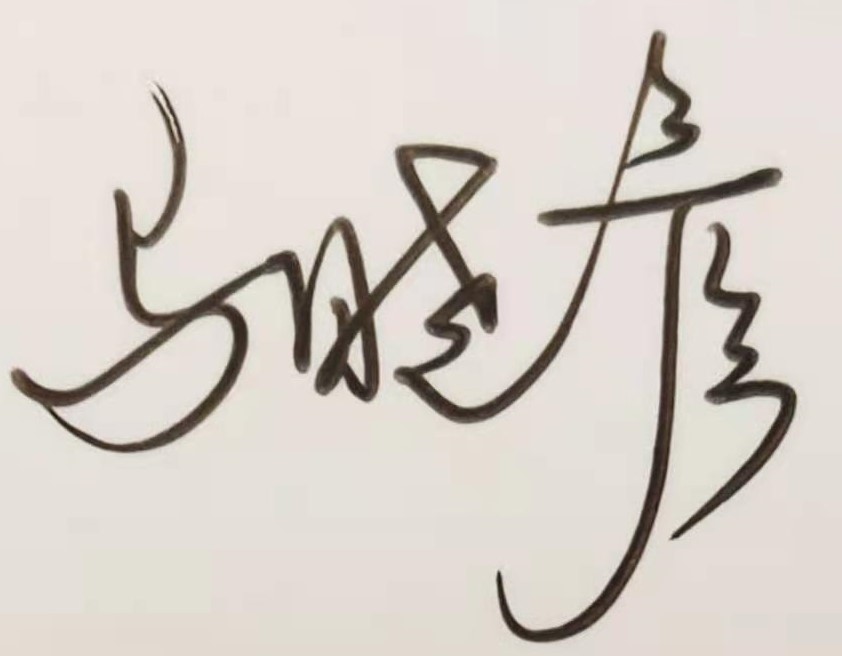 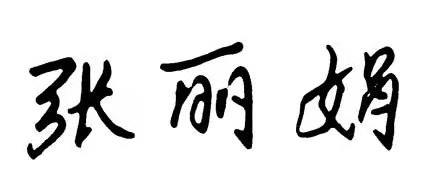 审核时间：2021年3月                      专业毕业要求关联LO11： 理解他人的观点，尊重他人的价值观，能在不同场合用书面或口头形式进行有效沟通。LO21：学生能根据环境需要确定自己的学习目标，并主动地通过搜集信息、分析信息、讨论、实践、质疑、创造等方法来实现学习目标。·LO31：掌握扎实的英语语言基础知识，培养扎实的语言基本功和听、说、读、写、译等语言应用能力。·LO32：掌握英语语言学、文学等相关知识，具备文学欣赏与文本分析能力。LO33：了解中西文化差异和跨文化的理论知识，具备较强的跨文化沟通能力。·LO34：熟悉教育教学法规,具备基本的教师素养。LO35：掌握中小学英语教育基础知识和教学理论，具备开展英语教学的能力。LO36：掌握现代教育技术和文献检索、资料查询的方法，具备初步的教学科研能力。LO41：遵守纪律、守信守责；具有耐挫折、抗压力的能力。LO51：同群体保持良好的合作关系，做集体中的积极成员；善于从多个维度思考问题，利用自己的知识与实践来提出新设想。LO61：具备一定的信息素养，并能在工作中应用信息技术解决问题。LO71：愿意服务他人、服务企业、服务社会；为人热忱，富于爱心，懂得感恩（“感恩、回报、爱心”为我校校训内容之一）·LO81：具有初步的第二外语表达沟通能力，有国际竞争与合作意识。序号课程预期学习成果课程目标（细化的预期学习成果）教与学方式评价方式1LO21能搜集、获取达到目标所需要的学习资源，实施学习计划、反思学习计划、持续改进，达到学习目标。指导、自学阅读报告、课后作业2LO311.理解词汇含义，扩大词汇量线上平台及线下讲授、预习、课后练习测试、课后作业2LO312.掌握阅读方法，具备准确理解文章主旨、快速获取信息的能力。线上平台及线下讲授、分析、讨论测试、课后作业3LO33能理解一定的中西文化差异和跨文化的理论知识，有一定的跨文化沟通能力。线上平台及线下讲授、分析、讨论、课后自学测试序号实验名称主要内容实验时数实验类型备注1英语泛读-速读技巧针对不同文体和题材，综合分析阅读技巧6综合2英语泛读-信息搜索长篇文章的信息搜索方法6综合3英语泛读-词汇使用针对不同文体，了解文体中的近反义词使用及形近词义的理解4综合总评构成（1+X）评价方式占比1笔试（闭卷）55%X1阅读报告15%X2笔试15%X3课程参与及作业15%